	الإدارة العامة للدراسات التكنولوجيةالمعهد العالي للدراسات التكنولوجية بقبلي                                                                                                                                قائمة الطلبة الناجحين في مناظرة إعادة التوجيـه دورة(مارس 2015 ) تعييـن آلي بالمعهد العالي للدراسات التكنولوجية بقبلييمكن سحب الإذن بالتسجيل بعنوان السنة الجامعية 2015/2016  من المعهد العالي للدراسات التكنولوجية بقبلي او من الإدارة العامة للدراسات التكنولوجية او من اقرب معهد عالي للدراسات التكنولوجية  الإجـازة بـ تـ وبـ تـ والإسم واللقب الإسم واللقب ع/رالإجازة التطبيقية في إدارة الأعمال 0493740104937401سامي بنعبد اللطيفسامي بنعبد اللطيف01الإجازة التطبيقية في إدارة الأعمال0494272404942724مهى بن عبد الله مهى بن عبد الله 02الإجازة التطبيقية في إدارة الأعمال0494027604940276صلاح غالب صلاح غالب 03الإجازة التطبيقية في إدارة الأعمال0493933104939331زينب جدير زينب جدير 04الإجازة التطبيقية في إدارة الأعمال0494262504942625فاتن بنحربفاتن بنحرب05الإجازة التطبيقية في إدارة الأعمال0494314804943148نجوى طالب نجوى طالب 06الإجازة التطبيقية في إدارة الأعمال0493046804930468أكرم الصادقأكرم الصادق07الإجازة التطبيقية في إدارة الأعمال0493968804939688عبير التومي عبير التومي 08الإجازة التطبيقية في إدارة الأعمال0493422304934223الهادي بوقنة الهادي بوقنة 09الإجازة التطبيقية في إدارة الأعمال0493801904938019عقيلة خالد عقيلة خالد 10الإجازة التطبيقية في إدارة الأعمال0493989704939897جليلة الرحائمي جليلة الرحائمي 11الإجازة التطبيقية في إدارة الأعمال0493985804939858نورهان بنعبيد نورهان بنعبيد 12الإجازة التطبيقية في هندسة الأساليب الإجازة التطبيقية في هندسة الأساليب 0449016604490166كوثر الحداد 13الإجازة التطبيقية في هندسة الأساليبالإجازة التطبيقية في هندسة الأساليب0493940104939401إيناس الضاوي 14الإجازة التطبيقية في هندسة الأساليبالإجازة التطبيقية في هندسة الأساليب0493675804936758مباركة بنبلقاسم 15الإجازة التطبيقية في هندسة الأساليبالإجازة التطبيقية في هندسة الأساليب0493988804939888مريم الشريف 16الإجازة التطبيقية في هندسة الأساليبالإجازة التطبيقية في هندسة الأساليب0493999304939993هناء بنكمالة 17الإجازة التطبيقية في هندسة الأساليبالإجازة التطبيقية في هندسة الأساليب0493305004933050بسام الصيفي 18الإجازة التطبيقية في الهندسة الكهربائية  الإجازة التطبيقية في الهندسة الكهربائية  0494004504940045ياسمينة البوعبدلي 19الإجازة التطبيقية في الهندسة الكهربائية  الإجازة التطبيقية في الهندسة الكهربائية  0494307004943070صالح النوري 20الإجازة التطبيقية في الهندسة الكهربائية  الإجازة التطبيقية في الهندسة الكهربائية  0494292904942929وسيم بوراوي 21الإجازة التطبيقية في الهندسة الكهربائية  الإجازة التطبيقية في الهندسة الكهربائية  0493905604939056ندى ذياب 22الإجازة التطبيقية في الهندسة الكهربائية  الإجازة التطبيقية في الهندسة الكهربائية  0493519204935192زكرياء جابر 23الإجازة التطبيقية في الهندسة الميكانيكية الإجازة التطبيقية في الهندسة الميكانيكية 0494330104943301جميلة نصير 24الإجازة التطبيقية في الهندسة الميكانيكيةالإجازة التطبيقية في الهندسة الميكانيكية0493207504932075منى بنمنصور25الإجازة التطبيقية في الهندسة الميكانيكيةالإجازة التطبيقية في الهندسة الميكانيكية0494232904942329بسام الحلفاوي 26الإجازة التطبيقية في تكنولوجيات الإعلاميةالإجازة التطبيقية في تكنولوجيات الإعلامية0493244004932440رفقة بنبراهيم 27الإجازة التطبيقية في تكنولوجيات الإعلاميةالإجازة التطبيقية في تكنولوجيات الإعلامية0493621604936216فاخرة بن فرج 28الإجازة التطبيقية في تكنولوجيات الإعلاميةالإجازة التطبيقية في تكنولوجيات الإعلامية0493040004930400بلقاسم جابر 29الإجازة التطبيقية في تكنولوجيات الإعلاميةالإجازة التطبيقية في تكنولوجيات الإعلامية0999782509997825ميساء بن نصر 30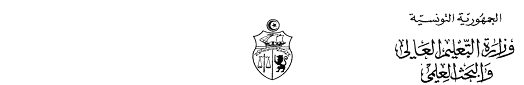 